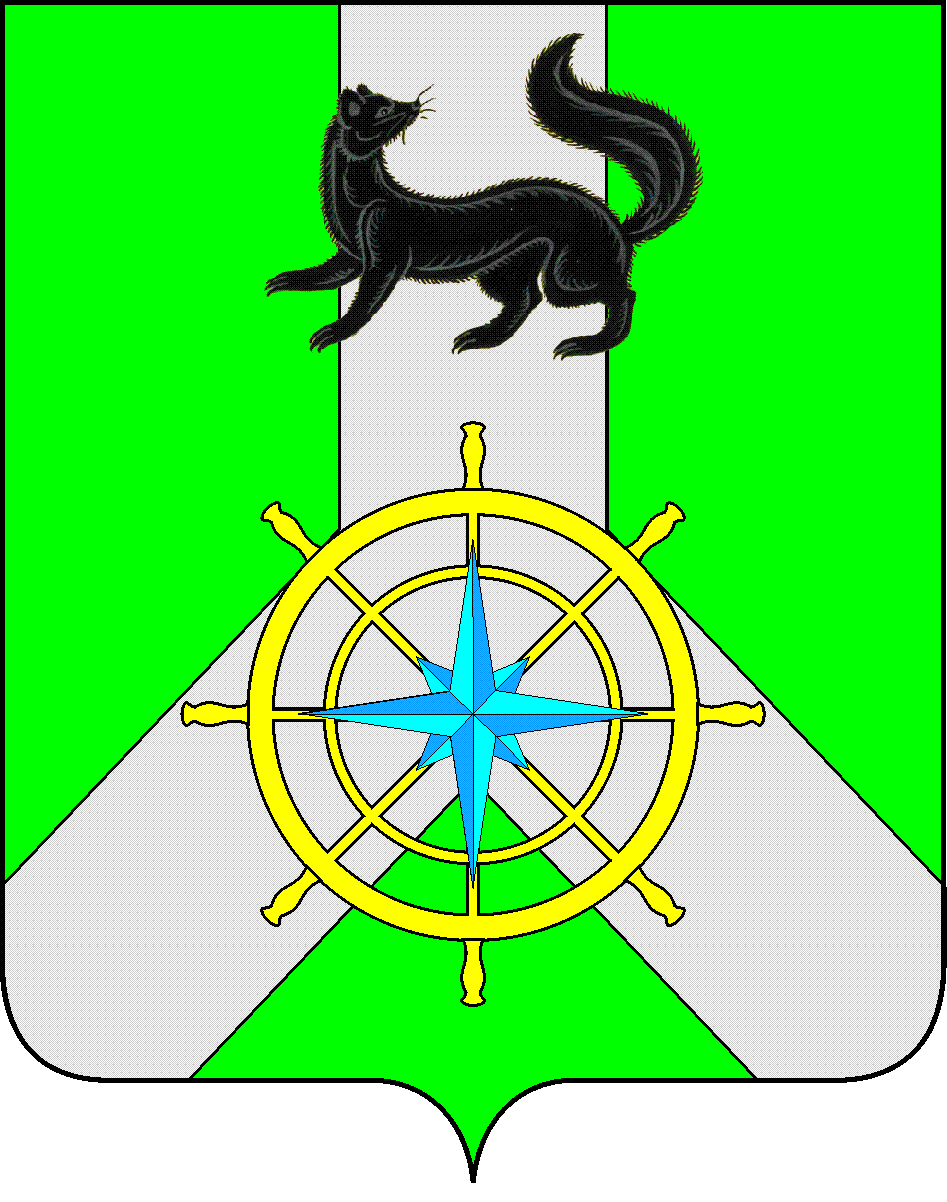 Р О С С И Й С К А Я  Ф Е Д Е Р А Ц И ЯИ Р К У Т С К А Я  О Б Л А С Т ЬК И Р Е Н С К И Й   М У Н И Ц И П А Л Ь Н Ы Й   Р А Й О НД У М А РЕШЕНИЕ №113/7Заслушав информацию начальника 39 Пожарно-спасательной части (г.Киренск) 11 Пожарно-спасательного отряда ФПС ГУ МЧС России по Иркутской области Малкова Д.А. о деятельности за 2020 год, руководствуясь ст.ст.25, 54 Устава муниципального образования Киренский район,ДУМА РЕШИЛА:Информацию начальника 39 Пожарно-спасательной части (г.Киренск) 11 Пожарно-спасательного отряда ФПС ГУ МЧС России по Иркутской области о деятельности за 2020 год принять к сведению.Решение подлежит размещению на официальном сайте администрации Киренского муниципального района www.kirenskrn.irkobl.ru в разделе «Дума Киренского района».Решение вступает в действие со дня принятия.Председатель ДумыКиренского муниципального района					О.Н.Аксаментова27 января 2021 г.г. КиренскОб информации начальника 39 Пожарно-спасательной части (г.Киренск) 11 Пожарно-спасательного отряда ФПС ГУ МЧС России по Иркутской области о деятельности за 2020 год